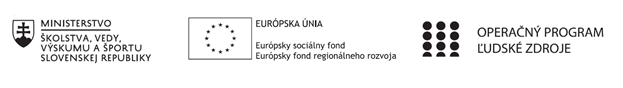 Správa o činnosti pedagogického klubu Príloha:Prezenčná listina zo stretnutia pedagogického klubuPokyny k vyplneniu Správy o činnosti pedagogického klubu:Prijímateľ vypracuje správu ku každému stretnutiu pedagogického klubu samostatne. Prílohou správy je prezenčná listina účastníkov stretnutia pedagogického klubu. V riadku Prioritná os – VzdelávanieV riadku špecifický cieľ – uvedie sa v zmysle zmluvy o poskytnutí nenávratného finančného príspevku (ďalej len "zmluva o NFP")V riadku Prijímateľ -  uvedie sa názov prijímateľa podľa zmluvy o poskytnutí nenávratného finančného príspevku V riadku Názov projektu -  uvedie sa úplný názov projektu podľa zmluvy NFP, nepoužíva sa skrátený názov projektu V riadku Kód projektu ITMS2014+ - uvedie sa kód projektu podľa zmluvy NFPV riadku Názov pedagogického klubu (ďalej aj „klub“) – uvedie sa  názov klubu V riadku Dátum stretnutia/zasadnutia klubu -  uvedie sa aktuálny dátum stretnutia daného klubu učiteľov, ktorý je totožný s dátumom na prezenčnej listineV riadku Miesto stretnutia  pedagogického klubu - uvedie sa miesto stretnutia daného klubu učiteľov, ktorý je totožný s miestom konania na prezenčnej listineV riadku Meno koordinátora pedagogického klubu – uvedie sa celé meno a priezvisko koordinátora klubuV riadku Odkaz na webové sídlo zverejnenej správy – uvedie sa odkaz / link na webovú stránku, kde je správa zverejnenáV riadku  Manažérske zhrnutie – uvedú sa kľúčové slová a stručné zhrnutie stretnutia klubuV riadku Hlavné body, témy stretnutia, zhrnutie priebehu stretnutia -  uvedú sa v bodoch hlavné témy, ktoré boli predmetom stretnutia. Zároveň sa stručne a výstižne popíše priebeh stretnutia klubuV riadku Závery o odporúčania –  uvedú sa závery a odporúčania k témam, ktoré boli predmetom stretnutia V riadku Vypracoval – uvedie sa celé meno a priezvisko osoby, ktorá správu o činnosti vypracovala  V riadku Dátum – uvedie sa dátum vypracovania správy o činnostiV riadku Podpis – osoba, ktorá správu o činnosti vypracovala sa vlastnoručne   podpíšeV riadku Schválil - uvedie sa celé meno a priezvisko osoby, ktorá správu schválila (koordinátor klubu/vedúci klubu učiteľov) V riadku Dátum – uvedie sa dátum schválenia správy o činnostiV riadku Podpis – osoba, ktorá správu o činnosti schválila sa vlastnoručne podpíše.Príloha správy o činnosti pedagogického klubu                                                                                             PREZENČNÁ LISTINAMiesto konania stretnutia: S SOŠ ELBA, Smetanova 2, 080 05 PrešovDátum konania stretnutia: 22. decembra 2022Trvanie stretnutia: od 14.45 hod.	  do17.45 hod.	Zoznam účastníkov/členov pedagogického klubu:Meno prizvaných odborníkov/iných účastníkov, ktorí nie sú členmi pedagogického klubu  a podpis/y:Prioritná osVzdelávanieŠpecifický cieľ1.2.1 Zvýšiť kvalitu odborného vzdelávania a prípravy reflektujúc potreby trhu prácePrijímateľSúkromná stredná odborná škola – ELBA, Smetanova 2, PrešovNázov projektuVzdelávanie 4.0 – prepojenie teórie s praxouKód projektu  ITMS2014+312011ADL9Názov pedagogického klubu Pedagogický klub čitateľskej gramotnosti a kritického myslenia – prierezové témy.Dátum stretnutia  pedagogického klubu22. decembra 2022Miesto stretnutia  pedagogického klubuS SOŠ ELBA, Smetanova 2, PrešovMeno koordinátora pedagogického klubuMgr. Romana Birošová, MBAOdkaz na webové sídlo zverejnenej správyhttps://ssoselba.edupage.org/a/pedagogicky-klub-c-1Manažérske zhrnutie:Cieľom stretnutia nášho klubu bolo štúdium a analýza odbornej literatúry, zdieľania poznatkov a výmena skúseností z oblasti rozvoja čitateľskej gramotnosti a kritického myslenia. Súčasťou stretnutia bolo aj diskusné posedenie. Na záver stretnutia sme tvorili pedagogické odporúčanie.Kľúčové slová: štúdium odbornej literatúry, diskusné posedenie, zdieľanie OPS.Manažérske zhrnutie:Cieľom stretnutia nášho klubu bolo štúdium a analýza odbornej literatúry, zdieľania poznatkov a výmena skúseností z oblasti rozvoja čitateľskej gramotnosti a kritického myslenia. Súčasťou stretnutia bolo aj diskusné posedenie. Na záver stretnutia sme tvorili pedagogické odporúčanie.Kľúčové slová: štúdium odbornej literatúry, diskusné posedenie, zdieľanie OPS.Hlavné body, témy stretnutia, zhrnutie priebehu stretnutia: Hlavné body:Úvodný brainstorming.Analýza odbornej literatúry.Diskusia.Záver.Témy: vzdelávanie 4.0, rozvoj čitateľskej gramotnosti.Program stretnutia:Brainstorming skúseností na úvod – komunikačný kruh.Práca s odbornou  literatúrou – analýza vecných rysov.Diskusia – buzzgroups.Záver a tvorba pedagogického odporúčania.Hlavné body, témy stretnutia, zhrnutie priebehu stretnutia: Hlavné body:Úvodný brainstorming.Analýza odbornej literatúry.Diskusia.Záver.Témy: vzdelávanie 4.0, rozvoj čitateľskej gramotnosti.Program stretnutia:Brainstorming skúseností na úvod – komunikačný kruh.Práca s odbornou  literatúrou – analýza vecných rysov.Diskusia – buzzgroups.Záver a tvorba pedagogického odporúčania.Závery a odporúčania:V rámci tohoto stretnutia sme sa snažili načrtnúť a zdieľať jednoduché postupy, ktorých výhodou je nenáročná aplikácia pri rôznych metódach výučby. Zdieľali sme flexibilné metódy, ktoré môžeme použiť v ľubovoľnej fáze vyučovacieho procesu- od evokácie až po reflexiu.Odporúčame aplikovať zážitkové vzdelávanie, projektovú metódu(konštruktivistické prístupy), riadené skúmanie, problémové vyučovanie. V rámci každej vyučovacej hodiny pracujú žiaci s informáciami a práve preto je potrebné vytvoriť u žiakov určitý postup – návyk ako pristupovať k zverejneným informáciám a akým spôsobom overiť ich dôveryhodnosť. Získajú tak dôležitú kompetenciu pre ich život. Uplatnenie týchto aktivizujúcich postupov rozvoja kritickéhomyslenia je preto pre nás jedinečnou príležitosťou na vedenie odbornej diskusie, formovanie názorov mladej generácie na historické udalosti, na tvorbu a život významných spisovateľov, vedcov, globálne problémy sveta. Ak sa žiaci naučia posudzovať uverejnené informácie na internete alebo v printových médiách týmto spôsobom a celý proces si nacvičia počas výučbových aktivít získajú cenné skúsenosti, ktoré im môžu pomôcť aj v ich budúcom profesijnom živote. V rámci vzdelávacieho procesu sa prostredníctvom problémového vyučovania otvára priestor aj na rozvoj tejto dôležitej schopnosti – kritického myslenia. Existuje veľa rôznych aktivít, ktoré podnecujú a prehlbujú túto kompetenciu. Zväčša sú to samostatné lekcie alebo kurzy. Odporúčame  integrované prepojenie prostredníctvom všeobecno – vzdelávacích, prírodovedných predmetov a odborných predmetov.V rámci uplatnenia integrovanej tematickej výučby žiak spája poznatky z rôznych odborov, pracuje s informáciami, analyzuje ich a vytvára hypotézy, ktoré následne overuje. Je veľmi dôležité rozvíjať kognitívne myslenie žiaka, jeho kreativitu a zmysel pre inovácie. Tieto schopnosti potrebuje pre svoj ďalší život a pre jeho lepšie uplatnenie na trhu práce.Pre podporu kritického myslenia pri práci s textom odporúčame  pred začiatkom výučbovej aktivity premyslieť si obsah piatich základných oblastí:Revízia – zhrnutie predchádzajúcich skúseností žiakov v téme, ktorú ďalej rozvíjame, Fakty – identifikácia cieľov aktivity, Motivácia – zdôraznenie dôležitosti prenositeľnosti získaného poznania do bežného života, Funkčnosť – zhrnutie kľúčových slov k úspešnému poznaniu, Dysfunkčnosť – rozbor situácií, ktoré môžu viesť k neúspechu a ako tieto problémové situácie vyriešiť.Odporúčame vyššie opísané OPS implementovať do praxe.Závery a odporúčania:V rámci tohoto stretnutia sme sa snažili načrtnúť a zdieľať jednoduché postupy, ktorých výhodou je nenáročná aplikácia pri rôznych metódach výučby. Zdieľali sme flexibilné metódy, ktoré môžeme použiť v ľubovoľnej fáze vyučovacieho procesu- od evokácie až po reflexiu.Odporúčame aplikovať zážitkové vzdelávanie, projektovú metódu(konštruktivistické prístupy), riadené skúmanie, problémové vyučovanie. V rámci každej vyučovacej hodiny pracujú žiaci s informáciami a práve preto je potrebné vytvoriť u žiakov určitý postup – návyk ako pristupovať k zverejneným informáciám a akým spôsobom overiť ich dôveryhodnosť. Získajú tak dôležitú kompetenciu pre ich život. Uplatnenie týchto aktivizujúcich postupov rozvoja kritickéhomyslenia je preto pre nás jedinečnou príležitosťou na vedenie odbornej diskusie, formovanie názorov mladej generácie na historické udalosti, na tvorbu a život významných spisovateľov, vedcov, globálne problémy sveta. Ak sa žiaci naučia posudzovať uverejnené informácie na internete alebo v printových médiách týmto spôsobom a celý proces si nacvičia počas výučbových aktivít získajú cenné skúsenosti, ktoré im môžu pomôcť aj v ich budúcom profesijnom živote. V rámci vzdelávacieho procesu sa prostredníctvom problémového vyučovania otvára priestor aj na rozvoj tejto dôležitej schopnosti – kritického myslenia. Existuje veľa rôznych aktivít, ktoré podnecujú a prehlbujú túto kompetenciu. Zväčša sú to samostatné lekcie alebo kurzy. Odporúčame  integrované prepojenie prostredníctvom všeobecno – vzdelávacích, prírodovedných predmetov a odborných predmetov.V rámci uplatnenia integrovanej tematickej výučby žiak spája poznatky z rôznych odborov, pracuje s informáciami, analyzuje ich a vytvára hypotézy, ktoré následne overuje. Je veľmi dôležité rozvíjať kognitívne myslenie žiaka, jeho kreativitu a zmysel pre inovácie. Tieto schopnosti potrebuje pre svoj ďalší život a pre jeho lepšie uplatnenie na trhu práce.Pre podporu kritického myslenia pri práci s textom odporúčame  pred začiatkom výučbovej aktivity premyslieť si obsah piatich základných oblastí:Revízia – zhrnutie predchádzajúcich skúseností žiakov v téme, ktorú ďalej rozvíjame, Fakty – identifikácia cieľov aktivity, Motivácia – zdôraznenie dôležitosti prenositeľnosti získaného poznania do bežného života, Funkčnosť – zhrnutie kľúčových slov k úspešnému poznaniu, Dysfunkčnosť – rozbor situácií, ktoré môžu viesť k neúspechu a ako tieto problémové situácie vyriešiť.Odporúčame vyššie opísané OPS implementovať do praxe.Vypracoval (meno, priezvisko)Mgr. Romana Birošová, MBADátum22. decembra 2022 PodpisSchválil (meno, priezvisko)Ing. Emil BlichaDátum22. decembra 2022PodpisPrioritná os:VzdelávanieŠpecifický cieľ:1.2.1 Zvýšiť kvalitu odborného vzdelávania a prípravy reflektujúc potreby trhu prácePrijímateľ:Súkromná stredná odborná škola – ELBA, Smetanova 2, PrešovNázov projektu:Vzdelávanie 4.0 – prepojenie teórie s praxouKód ITMS projektu:312011ADL9Názov pedagogického klubu:Pedagogický klub čitateľskej gramotnosti a kritického myslenia – prierezové témy.č.Meno a priezviskoPodpisInštitúcia1.Mgr. Romana Birošová, MBASSOŠ ELBA Prešov2.Ing. Emil BlichaSSOŠ ELBA Prešov3.PhDr. Andrea MarušinováSSOŠ ELBA Prešov4.Mgr. Miroslava OzoroczyPNSSSOŠ ELBA Prešov5.Bc. Emília MiklošováPNSSSOŠ ELBA Prešovč.Meno a priezviskoPodpisInštitúcia